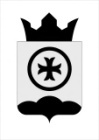 СОВЕТ ДЕПУТАТОВВОЗНЕСЕКНСКОГО СЕЛЬСКОГО ПОСЕЛЕНИЯВЕРЕЩАГИНСКОГО РАЙОНАПЕРМСКОГО КРАЯ  РЕШЕНИЕ22.12.2017                                                                                                            5/24О бюджете муниципального образования«Вознесенское сельское поселение» на 2018 годи плановый период 2019 и 2020 годов в первом чтение	В соответствии с Положением о бюджетном процессе в муниципальном образовании «Вознесенское сельское поселение», утвержденным решением Совета депутатов Вознесенского сельского поселения Верещагинского района Пермского края  от 03.12.2010 г. №35/167, Уставом муниципального образования «Вознесенское сельское поселение», Совет депутатов поселения РЕШАЕТ:	1. Принять проект решения «О бюджете муниципального образования «Вознесенское сельское поселение» на 2018 год и плановый период 2019 и 2020 годов» в первом чтении (Прилагается).	2. Утвердить основные характеристики бюджета муниципального образования «Вознесенское сельское поселение» на 2018год и плановый период 2019 и 2020 годов (далее – бюджет поселения):	прогнозируемый общий объем доходов бюджета поселения по на 2018 год в сумме 10 827 900,00 руб., на 2019 годв сумме  10 343 400,00 руб., на 2020год в сумме 10 635 600,00 руб.;	общий объем расходов бюджета поселения на 2018 год в сумме 10 827 900,00  руб., на 2019 годв сумме  10 343 400,00 руб., на 2020год в сумме 10 635 600,00руб.;объем дефицита бюджета поселения на 2018 год в сумме 0,00 руб., на 2019 год в сумме 0,00 тыс. руб., на 2020 год в сумме 0,00 тыс. руб.;	Источниками покрытия дефицита бюджета поселения определить изменения остатков по учету средств бюджета на всем периоде планирования.	3. Утвердить общий объем условно утвержденных расходов бюджета поселения на 2019 год в сумме 258 700,00 руб., на 2020 год в сумме 533 000,00руб.	4. Утвердить верхний предел муниципального внутреннего долга по долговым обязательствам муниципального образования «Вознесенское сельское поселение»:- по состоянию на 01 января 2019 года в сумме 0,00 рублей, в том числе по муниципальным гарантиям - 0,00 рублей;- по состоянию на 01 января 2020 года – 0,00 рублей, на 01 января 2021 года - 0,00 рублей, в том числе муниципальным гарантиям по состоянию на 01 января 2020 года и на 01 января 2021 года - 0,00 рублей.	5. Установить срок внесения поправок в решениеСовета депутатов Вознесенского сельского поселения «О бюджете муниципального образования «Вознесенское сельское поселение» на 2018 год и плановый период 2019 и 2020 годов» до 15 декабря 2017 года.	6. Рассмотрение проекта решения Совета депутатов Вознесенского сельского поселения «О бюджете муниципального образования «Вознесенское сельское поселение» на 2018 год и плановый период 2019 и 2020 годов» во втором чтении назначить на 22 декабря 2017 года.7. Настоящее решение вступает в силу  с момента его опубликования  в районной газете «Заря».Зам. председателя Совета депутатовВознесенского сельского поселения                                                 В.Б. Аксарин И.о главы сельского поселения – главы администрации Вознесенского сельского поселения		  	   	          В.С. Тюрин